About this document: This is an installment of the Massachusetts Oral Health Series (MOHS), developed by the Massachusetts Department of Public Health (DPH). The series focuses on important issues in oral health in the state through topic-specific installments. This issue outlines programs and statistics in Massachusetts. Please visit www.mass.gov/orgs/office-of-oral-health for more information.United StatesOral Health is a Healthy People 20301 leading health indicator topic.MassachusettsTitle V2 program previously selected Oral Health as a state priority in 2010.In 2016, the Massachusetts Oral Health Guidelines for Pregnancy and Early Childhood were released in Massachusetts for the first time.3 The primary source of data available for pregnant women in Massachusetts is the Pregnancy Risk Assessment and Monitoring System (PRAMS).6 There is no data currently available for infant oral health in Massachusetts.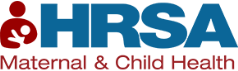 Healthy People 2030 Leading Health Indicators: https://www.healthypeople.gov/Title V Maternal and Child Health Block Grant – Massachusetts: http://www.amchp.org/Policy-Advocacy/MCHAdvocacy/Documents/Massachusetts%202016.pdfMassachusetts Oral Health Practice Guidelines for Pregnancy and Early Childhood: https://www.mass.gov/files/documents/2016/10/ne/oral-health-guidelines.pdfCDC Children’s Oral Health: https://www.cdc.gov/oralhealth/children_adults/child.htmCDC Disparities in Oral Health: https://www.cdc.gov/oralhealth/oral_health_disparities/Data from the Massachusetts Pregnancy Risk Assessment and Monitoring System (PRAMS), 2014-2015Information on the 2011-2012 state perinatal oral health initiatives. http://www.massleague.org/Calendar/LeagueEvents/Dental/4.%20Oral%20Health_Maternal%20and%20Child%20Health%20Priority%20for%20MA_Dr.%20Diop.pdfData from the National PRAMS, 2019PIOHQI Grant Program: https://www.mchoralhealth.org/projects/piohqi.php